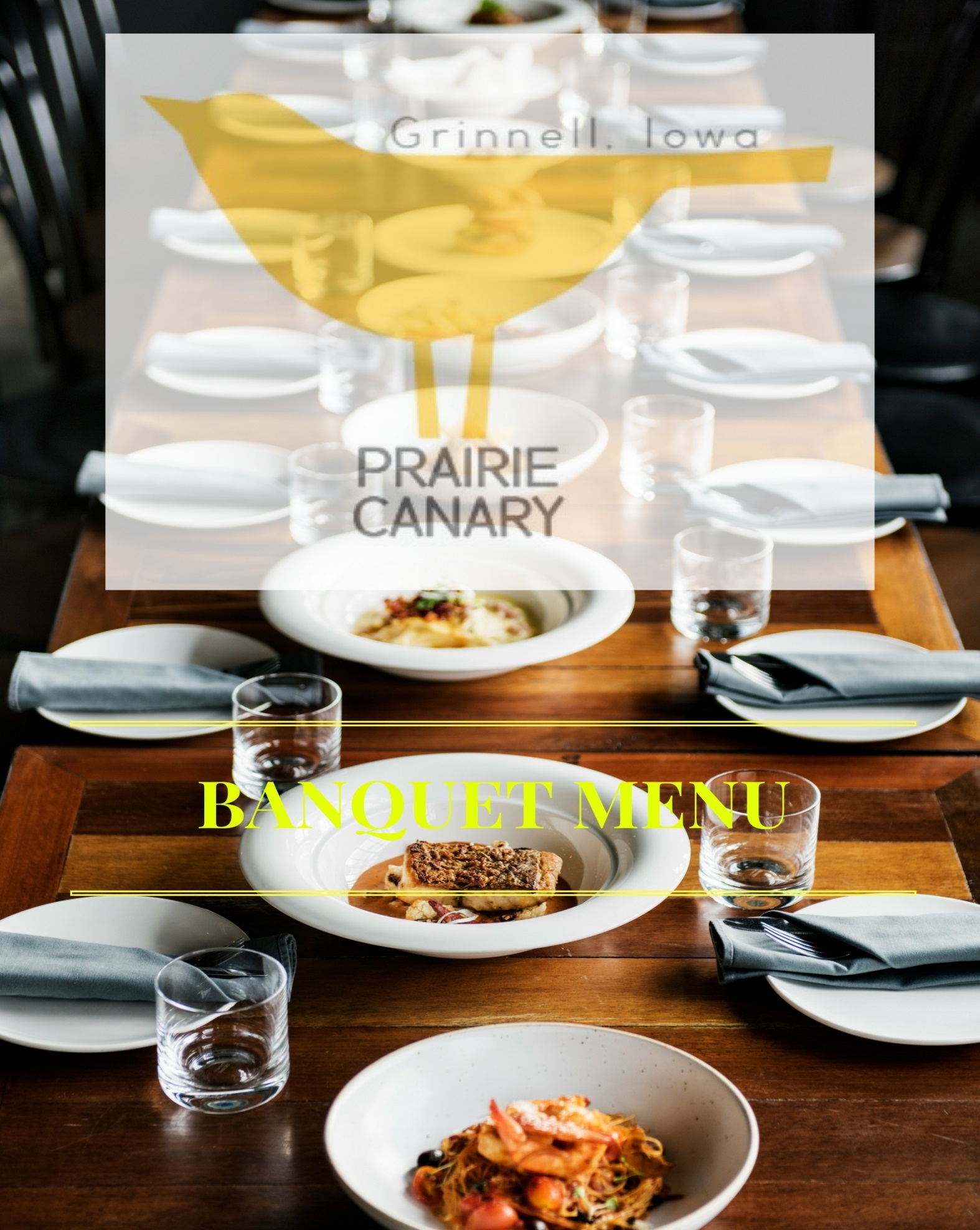 Thank you for allowing the Prairie Canary to be a part of your special occasion. The banquet service is an extension of Prairie Canary; therefore, we take great pride in the quality and presentation of our food and service. This packet is merely a starting point, we will work with you to stay within your budget and accommodate your requests. Non-Alcoholic Beverage Service à la carteCanned Soda (Coca-Cola)			 				$2.50 eachFresh Brewed Regular & Decaffeinated Coffee 				$14.95 per gallonFresh Brewed Iced Tea 							$12.95 per gallonLemonade 									$12.95 per gallon Fresh Juices (Orange or Cranberry) 					$12.95 per gallon Prairie Canary Juice Cans 							$2.50 each Bottled Water 								$2.00 eachIced Tea, Coffee 		 						$1.99 per guest Coffee, Juice		 							$2.50 per guest Coffee, Iced Tea, Canned Soda 						$3.00 per guestHors d’ oeuvresA minimum of 12 guestsFresh Sliced Fruit Display 						$4.99 per guestInternational & Domestic Cheese Display 				$5.99 per guestFruit Garnish | CrackersAssorted Cocktail Sandwiches 						$21.99 per dozen Ham | Turkey | Roast Beef | Cheese | CondimentBruschetta 									$3.99 per guest Tomatoes | Garlic | Olive Oil | Asiago | BaguettesHummus									$4.99 per guestFried Naan |Red Peppers | Green Peppers | Carrots		Antipasto Display 								$9.99 per guestCured Meats | Assorted Cheeses | Olives | Grilled Vegetable Chef’s Selection of Dips | Dried Fruits |Artisan Breads | Fresh FruitWhole Smoked Salmon 							$12.99 per guest Diced Eggs | Red Onions | Cream Cheese | Capers | BaguettesSpinach & Artichoke Dip 							$4.99 per guestFried naanGuacamole 									$4.99 per guestFried tortilla chipsQueso Blanco 								$4.99 per guestFried tortilla chipsHors d’ oeuvresA minimum order of 2 dozen eachMini Crab Cakes								$24.99 per dozen Maryland Style | Cilantro Lime Aioli Brochettes: (minimum order of 2 dozen per choice)			 $22.99 per dozen Meats: Beef | Chicken | PorkSauces: Honey Chipotle | BBQ | Teriyaki | Thai Peanut Meatballs							 		$17.99 per dozen Sauces: Honey Chipotle | BBQ | Teriyaki | SwedishFried Chicken Tenders							$22.99 per dozen Sauces: Honey Chipotle | BBQ | Teriyaki | Buffalo Stuffed Mushrooms (minimum order of 2 dozen per choice)		$19.99 per dozenItalian | Crab | Spinach & GorgonzolaCrab Rangoon 								$15.99 per dozenSweet & Sour Sauce | Honey ChipotleEgg Rolls (minimum order of 2 dozen per choice) 			$15.99 per dozen Meats: Vegetable | Pork Sauces: Sweet & Sour Sauce | Honey ChipotleMeatball Marinara Sliders							$9.99 per dozenReuben Sliders								$9.99 per dozenCrab Deviled Eggs								$18.99 per dozenLarge Gulf Shrimp (Cocktail Sauce)					$2.99 per shrimp*Assorted Crostini 							$9.99 per dozen	Lox Salmon and Cream CheeseCream Cheese | Salmon | CapersBrussel Sprouts and White CheddarBrussel Sprouts | White Cheddar | GarlicBacon and Caramelized OnionBacon | Caramelized Onions | Blue Cheese | HoneyProsciutto - PearGoat Cheese | Prosciutto | Pear | Spiced PecansBLTHeirloom Tomato | Applewood Smoked Bacon | Heart of Romaine | AioliBrie and ApplesBrie | Gala Apple | HoneyCarving StationServed with warm rollsCarved Sirloin								$9.99 per guest Horseradish SauceCarved Beef Tenderloin							$19.99 per guest Horseradish SauceCarved Turkey Breast							$6.99 per guest Dijon & MayonnaiseCarved Brown Sugar Glazed Ham					$7.99 per guestCarved Pork Loin								$7.99 per guest Horseradish SauceCarved Prime Rib								$18.99 per guestHorseradish sauce & Au JusPlated Dinners Comes with choice of soup or salad and dinner rollsGrilled Salmon									$22.99 Shrimp and Asparagus Risotto | Red Onion Vinaigrette

Skillet-Roasted Halibut Steak 							$23.99
Artichokes | Wild Mushrooms | Tomato Confit | Sauvignon Blanc Essence

Lemon Pepper Salmon								$21.99
Jonah Crab Meat | Chardonnay Chive Butter Sauce | Saffron Rice

Bacon Wrapped Scallops 								$22.99
Cauliflower Purée | Braised Romaine | Cabernet Reduction

Almond Encrusted Salmon 							$22.99
Superfoods Salad (Quinoa, Beets, Kale, Pomegranate, Avocado)
Grilled Filet Mignon	 								$24.99Sauces: Roquefort Butter | Béarnaise Sauce | Artichoke Tomato Ragout | Wild Mushroom Demi-Glace 
Prime Rib of Beef Au Jus 								$23.99Starch Side Choices (1): Roasted Fingerling Potatoes | Parmesan Mashed Potatoes Vegetable Side Choices (1): Wild Rice & Vegetable Medley | Buttered Baby Carrots | Steamed Asparagus

Grilled Sirloin 									$21.99Starch Side Choices (1): Roasted Fingerling Potatoes | Parmesan Mashed Potatoes Vegetable Side Choices (1): Wild Rice & Vegetable Medley | Buttered Baby Carrots | Steamed AsparagusSteak au Poivre 									$22.99
Five-Pepper Blend | Cognac Cream SaucePlated Dinners ContinuedComes with choice of soup or salad and dinner rollsLamb Chops 									$27.99
Dijon Rosemary Crust | Minted Demi-Glace
Starch Side Choices (1): Roasted Fingerling Potatoes | Parmesan Mashed Potatoes Vegetable Side Choices (1): Wild Rice & Vegetable Medley | Buttered Baby Carrots | Steamed Asparagus
Roast Boneless Duck 								$22.99
Braised Brussel Sprouts | Red Wine Balsamic Reduction

Roast Tenderloin 									$27.99
Sliced & Served with a Bordelaise SauceStarch Side Choices (1): Roasted Fingerling Potatoes | Parmesan Mashed Potatoes Vegetable Side Choices (1): Wild Rice & Vegetable Medley | Buttered Baby Carrots | Steamed Asparagus

Lemon Herb Chicken 								$20.99Starch Side Choices (1): Roasted Fingerling Potatoes | Parmesan Mashed Potatoes Vegetable Side Choices (1): Wild Rice & Vegetable Medley | Buttered Baby Carrots | Steamed Asparagus

Chicken Roulade 									$22.99
Spinach, Fontina Cheese | Lemon Thyme JusStarch Side Choices (1): Roasted Fingerling Potatoes | Parmesan Mashed Potatoes Vegetable Side Choices (1): Wild Rice & Vegetable Medley | Buttered Baby Carrots | Steamed Asparagus
Vegetarian SelectionsComes with choice of soup or salad and dinner rollsVodka Pasta 										$16.99Red & Green peppers | Crushed Red Pepper | ZitiFettuccini Alfredo 									$15.99Spinach Lasagna 									$16.99Spinach | Mushrooms | Ricotta Cheese | Provolone | MozzarellaEggplant Parmesan									$16.99Breaded eggplant | Mozzarella | Angel Hair | MarinaraPasta Primavera 									$16.99Zucchini | Yellow squash | Red & Green peppers | Red onion | ZitiSoup Choices: Choice 1 Tomato Feta | French Onion | Clam Chowder  Chicken and Wild Rice | Bayou Chowder | Beer CheeseORSalad ChoicesChoose 1CanaryGreens | Apricot Dill Dressing | Cherry Tomatoes | Sunflower Seeds | Grated Parmesan KaleKale | Orange-Ginger Vinaigrette | Feta | Roasted Corn | Roasted Beets | Black QuinoaAppleGreens | Champagne Vinaigrette | Apples | Blue Cheese | Dried Cherries | Spiced Almonds PearGreens | Poppy Seed Dressing | Pears | Roasted Beets | FetaDinner Buffet1 entrée choice $21.99 / 2 entrée choices $27.99 / 3 entrée choices $35.99Buffet includes choice of 2 starches / 2 vegetables / 2 saladsSeafood-Stuffed Haddock
Sauces: Lobster sauce OR Lemon Herb ButterOven-roasted Chicken
Truffle Mushroom SauceGrilled OR Pan-seared Salmon 
Wilted Spinach | Red Onion Tomato Vinaigrette Grilled OR Blackened Swordfish
Lemon Herb Butter | Fresh Fruit Salsa OR
Au Poivre with Five-Pepper Blend | RatatouilleGrilled Salmon Au Poivre
Five-Pepper Blend | RatatouilleHorseradish Haddock 
Crusted with Horseradish and Panko | Fried Leeks | Chive Mashed PotatoesPecan-Crusted Salmon
Apple Cider Brown ButterChicken Schnitzel 
Lemon Caper ButterChicken Roulade
Spinach | Fontina Cheese | Lemon Thyme JusMonterey Chicken 
Jack Cheese | Avocado | Sun-Dried Tomato CoulisDinner Buffet Continued1 entrée choice $21.99 / 2 entrée choices $27.99 / 3 entrée choices $35.99Buffet includes choice of 2 starches / 2 vegetables / 2 saladsAsian Barbequed Chicken 
Fried Rice | Snow Peas | Carrots | Bean Sprouts | MushroomsChicken Marsala 
Mushroom Marsala Demi-GlacéChicken Oscar 
Crabmeat | Asparagus | Béarnaise Sauce & Demi-GlacéRoast Sliced Sirloin
Mushroom Madeira Demi-Glacé OR Bordelaise SauceSirloin Tips 
Shallots | Mushrooms | Tarragon Brown SauceChar-Grilled Sirloin Tips
Grilled Onions | Peppers | Mushrooms | Red Wine JusLondon Broil 
Marinated & Grilled to Medium Rare | SlicedRoasted Pork Loin 
Roasted Shallots | Oven-Dried Tomatoes | Red Wine Sauce Roasted Pork Loin 
Cajun Oyster Cornbread Stuffing | Cabernet Pan GravyRoasted Pork Loin
Apple Marmalade | Bourbon Sweet PotatoesVegetarian Buffet Selections1 entrée choice $21.99 / 2 entrée choices $27.99 / 3 entrée choices $35.99Buffet includes choice of 2 starches / 2 vegetables / 2 saladsVodka Pasta Red & Green peppers | Crushed Red Pepper | ZitiFettuccini AlfredoSpinach LasagnaSpinach | Mushrooms | Ricotta Cheese | Provolone | MozzarellaEggplant Parmesan	Breaded eggplant | Mozzarella | Angel Hair | MarinaraPasta Primavera Zucchini | Yellow squash | Red & Green peppers | Red onion | ZitiSidesCircle optionsContinental Breakfast SelectionsTraditional Continental Breakfast (minimum of 20 guests)		$6.99 per guestFresh Baked Pastries | Bagels & Cream Cheese Coffee | Orange Juice | Cranberry Juice Deluxe Continental Breakfast (minimum of 20 guests) 		$8.99 per guestFresh Baked Pastries | Bagels & Cream Cheese | Sliced Fruit | Coffee | Orange Juice | Cranberry Juice Breakfast Buffet Breakfast Buffet (minimum of 20 guests)(1) Entrée $10.99 per guest(2) Entrées $12.99 per guestEntrée Selections:Fluffy Scrambled Eggs | Classic Biscuits & Gravy | French toast with Warm Syrup & Butter |Scallions Breakfast Casserole – Choose up to (3) ingredients: Breakfast Sausage, Bacon, Ham Spinach, Tomatoes, Onions, Mushrooms, Peppers, Cheddar Cheese, Swiss)Choice of (2) ProteinsBacon | Ham | Sausage Links | Sausage PattiesChoice of (2) SidesHash Browns | Lyonnaise Potatoes | Sliced Fruit | Brown Sugar Oatmeal FlavoredBreakfast buffet is served with assorted pastries, fresh brewed coffee and assorted juicesDessert Blondie Sundae				$5.99Vanilla bean ice cream & spiced pecansFlourless Chocolate Torte			$5.99Fresh berries & berry compoteCarrot Cake					$5.99Triple Chocolate Mousse Cake		$5.99Wild Berry Short Cake			$6.99Berries foster & vanilla bean ice creamHigh Rise New York Cheese Cake	$6.99Topped with fresh berriesCannoli					$5.99Strawberry cannoli cream & fresh berriesPrairie Canary Banquet / Catering ContractThis Catering Contract is entered into between Prairie Canary Restaurant and ___________________________ and sets forth the agreement between the parties relating to catering services to be provided by the Caterer for Client for the event identified in this Contract.1. Event detailsClient is hiring Caterer to provide food and beverages, and related services, for the following event:Event Name ________________________________________Client Name(s) ________________________________  Client Number__________________Client Email __________________________________Today’s Date ________________________________________Event Date __________________________________________Event Time (for guests): _________________ Event Start Time: ______________________Event End Time (for guests): ______________________________Location of Event: ___________________________________________________________________Facility Contact Person: ____________________ Contact Number: _____________________Estimated number of guests: __________2. Menu to be servedThe Parties have agreed to the menu attached to this Catering Agreement as Exhibit A.  Caterer reserves the right to make small changes to the menu if key ingredients are unable to be sourced due to reasons beyond the control of the Parties.  The following limitations will apply to this reservation of right — [LIMITATIONS ON MENU ALTERATIONS].No alcoholic beverages will be served without a separate agreement relating thereto.3. Coordination with venuePrairie Canary will need to have access to the Venue no later than ____________ hours in advance of the Start Time for the Event, and _____________ hours after the End Time for clean-up. Client will make all necessary arrangements, at Client’s expense, to get this access arranged.4. Payment termsIn exchange for the services of Caterer as specified in this Catering Contract, Client will pay to Caterer ____________ per person attending the event, but in no event less than the Guest Count provided by Client to Caterer 5 days in advance of the event. As of the signing of this Contract, the total amount is estimated to be $_____________________ (“Estimated Total Cost”).Payment will be made to the Caterer as follows: $500 deposit due on the date of signing, and the balance of approximately will be due on 5 days in advance of the event. The exact amount due will be determined, and provided from Client to Caterer in writing, one week in advance of the Event along with a final guest count.5. Responsibilities for related costsClient is solely responsible for all costs and/or deposits relating to use of the Venue, and for obtaining any necessary permissions, authorizations, or other requirement of Caterer providing services at the Venue.6. Insurance and indemnificationCaterer has, or will obtain, general liability insurance relating to Caterer’s services at the Event.  However, Client will indemnify and hold harmless Caterer for any damage, theft, or loss of Caterer’s property occurring at the event, causes by any of Client’s guests.7. CancellationIf the Client needs to cancel the event, Client must provide written notice to Caterer along with any required cancellation fee described in this Catering Contract, to effect cancellation.Client understands that upon entering into this Contract, Caterer is committing time and resources to this Event and thus cancellation would result in lost income and lost business opportunities in an amount hard to precisely calculate.  Therefore, the following cancellation limitations will apply.  If Client requests cancellation of this Contract 90 days or more before the Event, Caterer shall be entitled to 20 percent of the Estimated Total Cost.  If Client requests cancellation 45-89 days before the Event, Caterer shall be entitled to 40 percent of the Estimated Total Costs.  If Client requests cancellation 31-44 days before the Event, Caterer shall be entitled to 70 percent of estimated cost of event. After 30 days in advance of the Event, Caterer shall be entitled to 100 percent of the Estimated Total Cost.The Client’s deposit will be credited against the cancellation fees owed.  Any balance will be payable upon the notice of cancellation.8. Legal complianceCaterer will work in compliance with all applicable local health department rules and regulations relating to food preparation and food service.9. AssignmentThis Contract cannot be assigned by either Party without the other’s written consent, with the exception set forth in paragraph 10, below.10. Limitation of remediesIf Caterer cannot fulfill its obligations under this Contract for reasons outside of its control, Caterer may locate and retain a replacement catering company at no additional cost to Client, or refund Client’s money in full.  Caterer will not be responsible for any additional damages or compensation under these circumstances.11. Resolution of disputesThe Parties agree to not post any negative information about the other arising out of this Contract or Event on any online forum or website without providing advance written notice of the intended content thereof, and providing the other party with an opportunity to resolve any issues between the parties amicably.12. Jurisdiction and VenueThis Contract will be interpreted according to the laws of the State of Iowa and any legal action must be filed in the County of Poweshiek in the State of Iowa.13.  Entire AgreementThis document, along with its exhibits and attachments, constitutes the entire agreement between the Parties.Executed on: Today’s Date __________	Executed on: Today’s Date ________Caterer                                                          Client_______________________________	________________________________Prairie Canary Restaurant                                                 924 Main Street 	Grinnell, Iowa 50112		641-236-0205  CLIENT_______________________________________CLIENT ADDRESS______________________________City _____________ State ____________ Zip ________Contact Number ________________________________Email _________________________________________Banquet Menu WorksheetNotes – Special RequestStarch (Choose 2)Vegetable (Choose 2)Scalloped PotatoesPotato CasseroleTwice Baked PotatoesParmesan Fingerling PotatoesButtered Baby Red PotatoesMashed Potatoes and GravyRice PilafWild RiceAsparagus with HollandaiseVegetable MedleyBroccoli with cheese sauceButtered Green BeansCountry Green BeansGreen Bean CasseroleSteamed Cauliflower with Cheese SauceCold Items (Choose 2)Tossed SaladPasta SaladFruit ArrangementQuinoa SaladBroccoli SaladCucumber SaladGreek Orzo SaladTomato Basil Feta SaladCity StateZipHors d' Oeuvres Hors d' Oeuvres Hors d' Oeuvres Amount/ Count Cost Buffet Buffet Buffet Buffet 1$2$Entree 13$Entree 24$Entree 35$6$Starch 18$Starch 29$10$Vegetable 1Vegetable 2Plated Plated Plated Amount/ Count Cost 1$Cold Item 12$Cold Item 23$4$Hors d' OeuvresHors d' Oeuvres5$1Salad Choice Salad Choice Salad Choice 2132DessertDessertSoup ChoiceSoup ChoiceSoup Choice1122NumberCostExtended $BuffetDessert Dessert Dessert CostDessert 1$Dessert 2$Appetizer3$AppetizerAppetizer